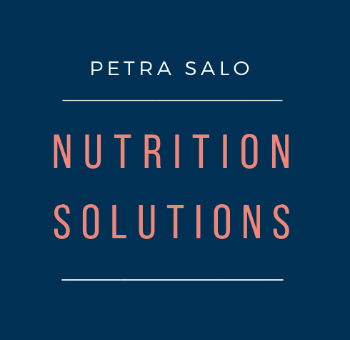 Petra Salo, Accredited Practising Dietitian, Ph. 0404-269 916, Email: psnutritionsolutions@gmail.com	Please complete the following food diary prior to your appointment. It is important to be completely honest and as accurate as possible. Record all food and fluids consumed and be specific about brand names and serving sizes. Try to record “usual” days, so that it gives a clear picture of your typical food intake. Please record your intake for a minimum of three days, including one weekend day. If possible, please email the diary to: psnutritionsolutions@gmail.com at least a day before your appointment, or alternatively, bring in with you. 	Example:DAY: 1                Day of the week: MondayDAY: 1                Day of the week: MondayDAY: 1                Day of the week: MondayDAY: 1                Day of the week: MondayMeal / time:Food / drink: Amount:Symptoms / other notes: BF (breakfast) 7amKellogg’s Branflakes1.5cupsI usually eat more but I was in a rush.Semi -skimmed milk2 glasses (500ml)BananaMedium sizeCoffee, dash of semi-skimmed milk, 1tspoon of sugarMugHad mild reflux straight after BF.Snack 10amMixed nuts, unsalted and grapes. Small handful of each. Tea with full fat milk and 1 tspoon of sugar.DAY:            Day of the week: DAY:            Day of the week: DAY:            Day of the week: DAY:            Day of the week: Meal / time:Food/ Drink:Amount:Symptoms / other notes: DAY:            Day of the week: DAY:            Day of the week: DAY:            Day of the week: DAY:            Day of the week: Meal / time:Food/ Drink:Amount:Symptoms / other notes: DAY:           Day of the week:DAY:           Day of the week:DAY:           Day of the week:DAY:           Day of the week:Meal / time:Food/ Drink:Amount:Symptoms / other notes: DAY:            Day of the week:DAY:            Day of the week:DAY:            Day of the week:DAY:            Day of the week:Meal / time:Food/ Drink:Amount:Symptoms / other notes: DAY:            Day of the week:DAY:            Day of the week:DAY:            Day of the week:DAY:            Day of the week:Meal / time:Food/ Drink:Amount:Symptoms / other notes:DAY:            Day of the week:DAY:            Day of the week:DAY:            Day of the week:DAY:            Day of the week:Meal / time:Food/ Drink:Amount:Symptoms / other notes: